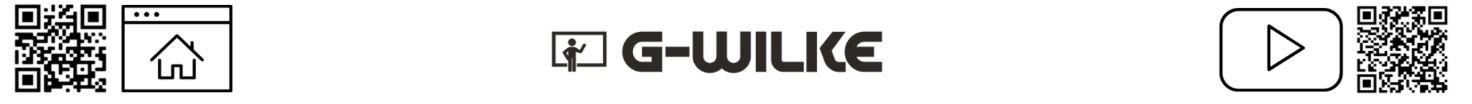 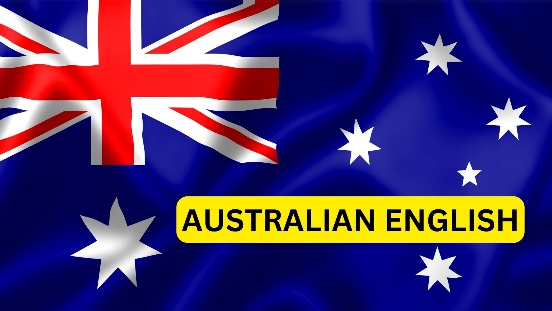 Sources: Canva / www.fluentu.com (2023)Australian EnglishMeaningInformation / Example12345678